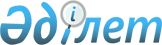 О внесении изменений в решение Толебийского районного маслихата от 24 декабря 2013 года № 26/116-V "О районном бюджете на 2014-2016 годы"
					
			Утративший силу
			
			
		
					Решение Толебийского районного маслихата Южно-Казахстанской области от 5 декабря 2014 года № 37/174-V. Зарегистрировано Департаментом юстиции Южно-Казахстанской области 9 декабря 2014 года № 2915. Утратило силу в связи с истечением срока применения – (письмо Толебийского районного маслихата Южно-Казахстанской области от 6 января 2015 года № 5)      Сноска. Утратило силу в связи с истечением срока применения – (письмо Толебийского районного маслихата Южно-Казахстанской области от 06.01.2015 № 5).      Примечание РЦПИ.

      В тексте документа сохранена пунктуация и орфография оригинала. 



      В соответствии с пунктом 5 статьи 109 Бюджетного кодекса Республики Казахстан от 4 декабря 2008 года, с подпунктом 1) пункта 1 статьи 6 Закона Республики Казахстан от 23 января 2001 года «О местном государственном управлении и самоуправлении в Республике Казахстан» и решением Южно-Казахстанского областного маслихата от 27 ноября 2014 года № 33/254-V «О внесении изменений в решение Южно-Казахстанского областного маслихата от 10 декабря 2013 года № 21/172-V «Об областном бюджете на 2014-2016 годы», зарегистрированного в Реестре государственной регистрации нормативных правовых актов за № 2896, Толебийский районный маслихат РЕШИЛ:



      1. Внести в решение Толебийского районного маслихата от 24 декабря 2013 года № 26/116-V «О районном бюджете на 2014-2016 годы» (зарегистрировано в Реестре государственной регистрации нормативных правовых актов за № 2486, опубликовано 20 января 2014 года в газете «Аймак тынысы») следующие изменения:



      пункт 1 изложить в следующей редакции:

      «1. Утвердить районный бюджет Толебийского района на 2014-2016 годы согласно приложениям 1, 2 и 3 соответственно, в том числе на 2014 год в следующих объемах:

      1) доходы – 13 762 545 тысяч тенге, в том числе по:

      налоговым поступлениям – 852 631 тысяч тенге;

      неналоговым поступлениям – 13 457 тысяч тенге;

      поступлениям от продажи основного капитала – 55 000 тысяч тенге;

      поступлениям трансфертов – 12 841 457 тысяч тенге;

      2) затраты – 13 732 345 тысяч тенге;

      3) чистое бюджетное кредитование – 3 481 тысяч тенге, в том числе:

      бюджетные кредиты – 5 556 тысяч тенге;

      погашение бюджетных кредитов – 2 075 тысяч тенге;

      4) сальдо по операциям с финансовыми активами – 61 240 тенге, в том числе:

      приобретение финансовых активов – 61 240 тенге;

      поступления от продажи финансовых активов государства – 0 тенге;

      5) дефицит (профицит) бюджета – - 34 521 тысяч тенге;

      6) финансирование дефицита (использование профицита) бюджета – 34 521 тысяч тенге, в том числе:

      поступление займов – 5 556 тысяч тенге;

      погашение займов – 2 271 тысяч тенге;

      используемые остатки бюджетных средств – 31 236 тысяч тенге.».



      2. Приложения 1, 5, 6 указанного решения изложить в новой редакции согласно приложениям 1, 2, 3 к настоящему решению.



      3. Настоящее решение вводится в действие с 1 января 2014 года.

      

      Председатель сессии

      районного маслихата                        Г. Елибаев

      

      Секретарь районного маслихата              А. Шынгысбаев      

      Приложение 1 к решению

      Толебийского районного маслихата

      от 5 декабря 2014 года № 37/174-VПриложение 1 к решению

Толебийского районного маслихата

от 24 декабря 2013 года № 26/116-V Районный бюджет на 2014 год

      Приложение 2 к решению

      Толебийского районного маслихата

      от 5 декабря 2014 года № 37/174-VПриложение 5 к решению

Толебийского районного маслихата

от 24 декабря 2013 года № 26/116-V       Перечень бюджетных программ каждого сельского округа бюджета на 2014 год

      Приложение 3 к решению

      Толебийского районного маслихата

      от 5 декабря 2014 года № 37/174-VПриложение 6 к решению

Толебийского районного маслихата

от 24 декабря 2013 года № 26/116-V       Перечень бюджетных программ развития районного бюджета на 2014 год с разделением на бюджетные программы, направленные на реализацию бюджетных инвестиционных проектов (программ)
					© 2012. РГП на ПХВ «Институт законодательства и правовой информации Республики Казахстан» Министерства юстиции Республики Казахстан
				КатегорияКатегорияНаименованиеСумма в тысяч тенгеПодклассПодклассСумма в тысяч тенге1. Доходы1376254501Налоговые поступления85263101Подоходный налог31232603Социальный налог23158404Hалоги на собственность25530605Внутренние налоги на товары, работы и услуги3507207Прочие налоговые поступления125308Обязательные платежи, взимаемые за совершение юридически значимых действий и (или) выдачу документов уполномоченными на то государственными органами или должностными лицами1709002Неналоговые поступления1345701Доходы от государственной собственности196104Штрафы, пени, санкции, взыскания, налагаемые государственными учреждениями, финансируемыми из государственного бюджета, а также содержащимися и финансируемыми из бюджета (сметы расходов) Национального Банка Республики Казахстан 22306Прочие неналоговые поступления1127303Поступления от продажи основного капитала5500003Продажа земли и нематериальных активов5500004Поступления трансфертов 1284145702Трансферты из вышестоящих органов государственного управления12841457Функциональная группа   НаименованиеФункциональная группа   НаименованиеФункциональная группа   НаименованиеФункциональная группа   НаименованиеФункциональная группа   НаименованиеСумма в тысяч тенгеФункциональная подгруппаФункциональная подгруппаФункциональная подгруппаФункциональная подгруппаСумма в тысяч тенгеАдминистратор бюджетных программАдминистратор бюджетных программАдминистратор бюджетных программСумма в тысяч тенгеПрограммаПрограммаСумма в тысяч тенге2. Затраты137323451Государственные услуги общего характера4652731Представительные, исполнительные и другие органы, выполняющие общие функции государственного управления434484112Аппарат маслихата района (города областного значения)17216001Услуги по обеспечению деятельности маслихата района (города областного значения)16979003Капитальные расходы государственных органов237122Аппарат акима района (города областного значения)121727001Услуги по обеспечению деятельности акима района (города областного значения)76903003Капитальные расходы государственных органов7838002Создание информационных систем36986123Аппарат акима района в городе, города районного значения, поселка, села, сельского округа295541001Услуги по обеспечению деятельности акима района в городе, города районного значения, поселка, села, сельского округа248219022Капитальные расходы государственных органов10891032Капитальные расходы подведомственных государственных учреждений и организаций364312Финансовая деятельность1090459Отдел экономики и финансов района (города областного значения)1090003Проведение оценки имущества в целях налогообложения10909Прочие государственные услуги общего характера29699459Отдел экономики и финансов района (города областного значения)26339001Услуги по реализации государственной политики в области формирования и развития экономической политики, государственного планирования, исполнения бюджета и управления коммунальной собственностью района (города областного значения)25249015Капитальные расходы государственных органов1090467Отдел строительства района (города областного значения)3360040Развитие объектов государственных органов33602Оборона264911Военные нужды11106122Аппарат акима района (города областного значения)11106005Мероприятия в рамках исполнения всеобщей воинской обязанности111062Организация работы по чрезвычайным ситуациям15385122Аппарат акима района (города областного значения)15385006Предупреждение и ликвидация чрезвычайных ситуаций масштаба района (города областного значения)153853Общественный порядок, безопасность, правовая, судебная, уголовно-исполнительная деятельность15009Прочие услуги в области общественного порядка и безопасности1500458Отдел жилищно-коммунального хозяйства, пассажирского транспорта и автомобильных дорог района (города областного значения)1500021Обеспечение безопасности дорожного движения в населенных пунктах15004 Образование64710011Дошкольное воспитание и обучение836420123Аппарат акима района в городе, города районного значения, поселка, села, сельского округа565396004Поддержка организаций дошкольного воспитания и обучения296688041Реализация государственного образовательного заказа в дошкольных организациях образования 268708464Отдел образования района (города областного значения)271024040Реализация государственного образовательного заказа в дошкольных организациях образования 2710242Начальное, основное среднее и общее среднее образование3866766123Аппарат акима района в городе, города районного значения, поселка, села, сельского округа5821005Организация бесплатного подвоза учащихся до школы и обратно в сельской местности5821464Отдел образования района (города областного значения)3860945003Общеобразовательное обучение3755803006Дополнительное образование для детей1051429Прочие услуги в области образования1767815464Отдел образования района (города областного значения)189119001Услуги по реализации государственной политики на местном уровне в области образования 7542007Проведение школьных олимпиад, внешкольных мероприятий и конкурсов районного (городского) масштаба150015Ежемесячная выплата денежных средств опекунам (попечителям) на содержание ребенка-сироты (детей-сирот), и ребенка (детей), оставшегося без попечения родителей26303067Капитальные расходы подведомственных государственных учреждений и организаций155124467Отдел строительства района (города областного значения)1578696037Строительство и реконструкция объектов образования15786966 Социальная помощь и социальное обеспечение2512442Социальная помощь216045451Отдел занятости и социальных программ района (города областного значения)204980002Программа занятости19274003Оказание ритуальных услуг по захоронению умерших Героев Советского Союза, «Халық Қаһарманы», Героев Социалистического труда, награжденных Орденом Славы трех степеней и орденом «Отан» из числа участников и инвалидов войны85004Оказание социальной помощи на приобретение топлива специалистам здравоохранения, образования, социального обеспечения, культуры и спорта в сельской местности в соответствии с законодательством Республики Казахстан3500005Государственная адресная социальная помощь117006Жилищная помощь7840007Социальная помощь отдельным категориям нуждающихся граждан по решениям местных представительных органов30315014Оказание социальной помощи нуждающимся гражданам на дому22731016Государственные пособия на детей до 18 лет104787017Обеспечение нуждающихся инвалидов обязательными гигиеническими средствами и предоставление услуг специалистами жестового языка, индивидуальными помощниками в соответствии с индивидуальной программой реабилитации инвалида16331464Отдел образования района (города областного значения)11065008Социальная поддержка обучающихся и воспитанников организаций образования очной формы обучения в виде льготного проезда на общественном транспорте (кроме такси) по решению местных представительных органов110659Прочие услуги в области социальной помощи и социального обеспечения35199451Отдел занятости и социальных программ района (города областного значения)35199001Услуги по реализации государственной политики на местном уровне в области обеспечения занятости и реализации социальных программ для населения33087011Оплата услуг по зачислению, выплате и доставке пособий и других социальных выплат1267021Капитальные расходы государственных органов8457Жилищно-коммунальное хозяйство31172551Жилищное хозяйство893017464Отдел образования района (города областного значения)17460026Ремонт объектов в рамках развития сельских населенных пунктов по Программе занятости 202017460458Отдел жилищно-коммунального хозяйства, пассажирского транспорта и автомобильных дорог района (города областного значения)4527041Ремонт и благоустройство объектов в рамках развития сельских населенных пунктов по Программе занятости 20202659049Проведение энергетического аудита многоквартирных жилых домов1868458Отдел жилищно-коммунального хозяйства, пассажирского транспорта и автомобильных дорог района (города областного значения)3000031Изготовление технических паспортов на объекты кондоминиумов3000467Отдел строительства района (города областного значения)868030003Строительство и (или) приобретение жилья государственного коммунального жилищного фонда154169004Развитие, обустройство и (или) приобретение инженерно-коммуникационной инфраструктуры7138612Коммунальное хозяйство2131704458Отдел жилищно-коммунального хозяйства, пассажирского транспорта и автомобильных дорог района (города областного значения)2130664012Функционирование системы водоснабжения и водоотведения18636028Развитие коммунального хозяйства150000029Развитие системы водоснабжения141058Развитие системы водоснабжения и водоотведения в сельских населенных пунктах1961887467Отдел строительства района (города областного значения)1040058Развитие системы водоснабжения и водоотведения в сельских населенных пунктах10403Благоустройство населенных пунктов92534123Аппарат акима района в городе, города районного значения, поселка, села, сельского округа12263009Обеспечение санитарии населенных пунктов10883010Содержание мест захоронений и погребение безродных180011Благоустройство и озеленение населенных пунктов1200458Отдел жилищно-коммунального хозяйства, пассажирского транспорта и автомобильных дорог района (города областного значения)80071015Освещение улиц в населенных пунктах35675016Обеспечение санитарии населенных пунктов24602018Благоустройство и озеленение населенных пунктов19794467Отдел строительства района (города областного значения)200007Развитие благоустройства городов и населенных пунктов2008Культура, спорт, туризм и информационное пространство4334271Деятельность в области культуры152249455Отдел культуры и развития языков района (города областного значения)152249003Поддержка культурно-досуговой работы1522492Спорт99085465Отдел физической культуры и спорта района (города областного значения)95056001Услуги по реализации государственной политики на местном уровне в сфере физической культуры и спорта5404004Капитальные расходы государственного органа 112005Развитие массового спорта и национальных видов спорта 85540006Проведение спортивных соревнований на районном (города областного значения) уровне2000007Подготовка и участие членов сборных команд района (города областного значения) по различным видам спорта на областных спортивных соревнованиях2000467Отдел строительства района (города областного значения)4029008Развитие объектов спорта40293Информационное пространство63024455Отдел культуры и развития языков района (города областного значения)53044006Функционирование районных (городских) библиотек48786007Развитие государственного языка и других языков народа Казахстана4258456Отдел внутренней политики района (города областного значения)9980002Услуги по проведению государственной информационной политики через газеты и журналы 6980005Услуги по проведению государственной информационной политики через телерадиовещание30009Прочие услуги по организации культуры, спорта, туризма и информационного пространства119069455Отдел культуры и развития языков района (города областного значения)83069001Услуги по реализации государственной политики на местном уровне в области развития языков и культуры7665010Капитальные расходы государственного органа 80032Капитальные расходы подведомственных государственных учреждений и организаций75324456Отдел внутренней политики района (города областного значения)36000001Услуги по реализации государственной политики на местном уровне в области информации, укрепления государственности и формирования социального оптимизма граждан22496003Реализация региональных программ в сфере молодежной политики12684006Капитальные расходы государственных органов8209 Топливно-энергетический комплекс и недропользование23926279Прочие услуги в области топливно-энергетического комплекса и недропользования2392627458Отдел жилищно-коммунального хозяйства, пассажирского транспорта и автомобильных дорог района (города областного значения)2392497036Развитие газотранспортной системы 2392497467Отдел строительства района (города областного значения)130009Развитие теплоэнергетической системы13010Сельское, водное, лесное, рыбное хозяйство, особо охраняемые природные территории, охрана окружающей среды и животного мира, земельные отношения2560451Сельское хозяйство135039467Отдел строительства района (города областного значения)50739010Развитие объектов сельского хозяйства50739473Отдел ветеринарии района (города областного значения)55233001Услуги по реализации государственной политики на местном уровне в сфере ветеринарии10294003Капитальные расходы государственных органов180007Организация отлова и уничтожения бродячих собак и кошек3500008Возмещение владельцам стоимости изымаемых и уничтожаемых больных животных, продуктов и сырья животного происхождения19678009Проведение ветеринарных мероприятий по энзоотическим болезням животных21581477Отдел сельского хозяйства и земельных отношений района (города областного значения) 29067001Услуги по реализации государственной политики на местном уровне в сфере сельского хозяйства и земельных отношений26588003Капитальные расходы государственных органов180099Реализация мер по оказанию социальной поддержки специалистов22999Прочие услуги в области сельского, водного, лесного, рыбного хозяйства, охраны окружающей среды и земельных отношений121006473Отдел ветеринарии района (города областного значения)121006011Проведение противоэпизоотических мероприятий12100611Промышленность, архитектурная, градостроительная и строительная деятельность358542Архитектурная, градостроительная и строительная деятельность35854467Отдел строительства района (города областного значения)13203001Услуги по реализации государственной политики на местном уровне в области строительства12823017Капитальные расходы государственного органа 380468Отдел архитектуры и градостроительства района (города областного значения)22651001Услуги по реализации государственной политики в области архитектуры и градостроительства на местном уровне 7664003Разработка схем градостроительного развития территории района и генеральных планов населенных пунктов14227004Капитальные расходы государственных органов76012Транспорт и коммуникации1308061Автомобильный транспорт130806458Отдел жилищно-коммунального хозяйства, пассажирского транспорта и автомобильных дорог района (города областного значения)130806023Обеспечение функционирования автомобильных дорог13080613Прочие1472003Поддержка предпринимательской деятельности и защита конкуренции9582469Отдел предпринимательства района (города областного значения)9582001Услуги по реализации государственной политики на местном уровне в области развития предпринимательства и промышленности 8936004Капитальные расходы государственного органа 130003Поддержка предпринимательской деятельности5169Прочие137618458Отдел жилищно-коммунального хозяйства, пассажирского транспорта и автомобильных дорог района (города областного значения)90468040Реализация мер по содействию экономическому развитию регионов в рамках Программы «Развитие регионов» 90468458Отдел жилищно-коммунального хозяйства, пассажирского транспорта и автомобильных дорог района (города областного значения)18524001Услуги по реализации государственной политики на местном уровне в области жилищно-коммунального хозяйства, пассажирского транспорта и автомобильных дорог 18224013Капитальные расходы государственного органа300459Отдел экономики и финансов района (города областного значения)28626008Разработка технико-экономического обоснования местных бюджетных инвестиционных проектов и концессионных проектов и проведение его экспертизы6600012Резерв местного исполнительного органа района (города областного значения) 2202614Обслуживание долга31Обслуживание долга3459Отдел экономики и финансов района (города областного значения)3021Обслуживание долга местных исполнительных органов по выплате вознаграждений и иных платежей по займам из областного бюджета315Трансферты36191Трансферты3619459Отдел экономики и финансов района (города областного значения)3619006Возврат неиспользованных (недоиспользованных) целевых трансфертов36193. Чистое бюджетное кредитование3481Функциональная группа   НаименованиеФункциональная группа   НаименованиеФункциональная группа   НаименованиеФункциональная группа   НаименованиеФункциональная группа   НаименованиеФункциональная подгруппаФункциональная подгруппаФункциональная подгруппаФункциональная подгруппаАдминистратор бюджетных программАдминистратор бюджетных программАдминистратор бюджетных программПрограммаПрограммаБюджетные кредиты 555610Сельское, водное, лесное, рыбное хозяйство, особо охраняемые природные территории, охрана окружающей среды и животного мира, земельные отношения55561Сельское хозяйство5556477Отдел сельского хозяйства и земельных отношений района (города областного значения) 5556004Бюджетные кредиты для реализации мер социальной поддержки специалистов5556КатегорияКатегорияКатегорияКатегорияНаименованиеСумма в тысяч тенгеКлассКлассСумма в тысяч тенгеПодклассПодклассСумма в тысяч тенгеПогашение бюджетных кредитов20755Погашение бюджетных кредитов207501Погашение бюджетных кредитов20751Погашение бюджетных кредитов207513Погашение бюджетных кредитов, выданных из местного бюджета физическим лицам20754 Сальдо по операциям с финансовыми активами61240Функциональная группа    НаименованиеФункциональная группа    НаименованиеФункциональная группа    НаименованиеФункциональная группа    НаименованиеФункциональная группа    НаименованиеФункциональная подгруппаФункциональная подгруппаФункциональная подгруппаФункциональная подгруппаАдминистратор бюджетных программАдминистратор бюджетных программАдминистратор бюджетных программПрограммаПрограммаПриобретение финансовых активов6124013Прочие612409Прочие61240458Отдел экономики и финансов района (города областного значения)61240060Формирование или увеличение уставного капитала юридических лиц61240Поступления от продажи финансовых активов государства06Поступления от продажи финансовых активов государства001Поступления от продажи финансовых активов государства01Поступления от продажи финансовых активов внутри страны05. Дефицит (профицит) бюджета-345216. Финансирование дефицита (использование профицита) бюджета34521Категория                НаименованиеКатегория                НаименованиеКатегория                НаименованиеКатегория                НаименованиеКатегория                НаименованиеСумма в тысяч тенгеКлассКлассСумма в тысяч тенгеПодклассПодклассСумма в тысяч тенгеПоступление займов55567Поступление займов555601Внутренние государственные займы55562Договоры займа555603Займы, получаемые местным исполнительным органом района (города областного значения)5556Функциональная группа      НаименованиеФункциональная группа      НаименованиеФункциональная группа      НаименованиеФункциональная группа      НаименованиеФункциональная группа      НаименованиеСумма в тысяч тенгеФункциональная подгруппаФункциональная подгруппаФункциональная подгруппаФункциональная подгруппаСумма в тысяч тенгеАдминистратор бюджетных программАдминистратор бюджетных программАдминистратор бюджетных программСумма в тысяч тенгеПрограммаПрограммаСумма в тысяч тенгеПогашение займов227116Погашение займов22711Погашение займов2271459Отдел экономики и финансов района (города областного значения)2271005Погашение долга местного исполнительного органа перед вышестоящим бюджетом2075022Возврат неиспользованных бюджетных кредитов, выданных из местного бюджета196Категория               НаименованиеКатегория               НаименованиеКатегория               НаименованиеКатегория               НаименованиеКатегория               НаименованиеСумма в тысяч тенгеКлассКлассСумма в тысяч тенгеПодклассПодклассСумма в тысяч тенгеИспользуемые остатки бюджетных средств312368Используемые остатки бюджетных средств3123601Используемые остатки бюджетных средств312361Используемые остатки бюджетных средств3123601Используемые остатки бюджетных средств31236Функциональная группа   НаименованиеФункциональная группа   НаименованиеФункциональная группа   НаименованиеФункциональная группа   НаименованиеФункциональная группа   НаименованиеСумма в тысяч тенгеФункциональная подгруппаФункциональная подгруппаФункциональная подгруппаФункциональная подгруппаСумма в тысяч тенгеАдминистратор бюджетных программАдминистратор бюджетных программАдминистратор бюджетных программСумма в тысяч тенгеПрограммаПрограммаСумма в тысяч тенге01Государственные услуги общего характера2955411Представительные, исполнительные и другие органы, выполняющие общие функции государственного управления295541123Аппарат акима района в городе, города районного значения, поселка, села, сельского округа295541001Услуги по обеспечению деятельности акима района в городе, города районного значения, поселка, села, сельского округа248219в том числе:Ленгер29566Акжар4950Аккум14764Алатау14290Зертас14251Верхний-Аксу12396Коксайек31108Казыгурт8254Каскасу14089Когалы15985Каратобе18797Первомаевка19390Тасарык15522Киелитас18612Кемекалган16245022Капитальные расходы государственных органов10891в том числе:Ленгер592Аккум664АлатауЗертасВерхний-АксуКоксайек9000КаскасуКогалы89Каратобе320ПервомаевкаТасарык226КиелитасКемекалган032Капитальные расходы подведомственных государственных учреждений и организаций36431в том числе:Ленгер8828Аккум27603АлатауЗертасВерхний-АксуКоксайекКаскасуКогалыКаратобеПервомаевкаТасарыкКиелитасКемекалган04Образование5712171Дошкольное воспитание и обучение565396123Аппарат акима района в городе, города районного значения, поселка, села, сельского округа565396004Поддержка организаций дошкольного воспитания и обучения296688в том числе:Ленгер153925АккумАлатау31777Зертас133Верхний-Аксу1026Коксайек71025Каскасу839Когалы1988Каратобе14550Первомаевка1621Тасарык17647Киелитас1659Кемекалган498041Реализация государственного образовательного заказа в дошкольных организациях образования 268708в том числе:ЛенгерАккумАлатау36684Зертас28740Верхне-Аксу22050Коксайек42501Каскасу32129Когалы22050КаратобеПервомаевка37607ТасарыкКиелитас35922Кемекалган110252Начальное, основное среднее и общее среднее образование5821123Аппарат акима района в городе, города районного значения, поселка, села, сельского округа5821005Организация бесплатного подвоза учащихся до школы и обратно в сельской местности5821в том числе:ЛенгерАккумАлатау3480ЗертасВерхний-АксуКоксайек1668КаскасуКогалыКаратобеПервомаевкаТасарыкКиелитасКемекалган67307Жилищно-коммунальное хозяйство122633Благоустройство населенных пунктов12263123Аппарат акима района в городе, города районного значения, поселка, села, сельского округа10883009Обеспечение санитарии населенных пунктов10883в том числе:Ленгер5453Аккум221Алатау320Зертас149Верхний-Аксу330Коксайек1150Каскасу330Когалы480Каратобе397Первомаевка380Тасарык223Киелитас1090Кемекалган360123Аппарат акима района в городе, города районного значения, поселка, села, сельского округа180010Содержание мест захоронений и погребение безродных180в том числе:Ленгер180АккумАлатауЗертасВерхний-АксуКоксайекКаскасуКогалыКаратобеПервомаевкаТасарыкКиелитасКемекалган123Аппарат акима района в городе, города районного значения, поселка, села, сельского округа1200011Благоустройство и озеленение населенных пунктов1200в том числе:ЛенгерАккум100Алатау100Зертас100Верхний-Аксу100Коксайек100Каскасу100Когалы100Каратобе100Первомаевка100Тасарык100Киелитас100Кемекалган100Всего:879021Функциональная группаФункциональная группаФункциональная группаФункциональная группаНаименованиеСумма в тысяч тенгеФункциональная подгруппаФункциональная подгруппаФункциональная подгруппаФункциональная подгруппаСумма в тысяч тенгеАдминистратор бюджетных программАдминистратор бюджетных программАдминистратор бюджетных программСумма в тысяч тенгеПрограммаПрограммаСумма в тысяч тенге7 009 438467Отдел строительства района (города областного значения)2 505 054 040Развитие объектов государственных органов3 360 037Строительство и реконструкция объектов образования1578696003Строительство и (или) приобретение жилья государственного коммунального жилищного фонда154169004Развитие, обустройство и (или) приобретение инженерно-коммуникационной инфраструктуры713861007Развитие благоустройства городов и населенных пунктов200010Развитие объектов сельского хозяйства50739008Развитие объектов спорта4029458Отдел жилищно-коммунального хозяйства, пассажирского транспорта и автомобильных дорог района (города областного значения)2 111 887 028Развитие коммунального хозяйства150 000 058Развитие системы водоснабжения и водоотведения в сельских населенных пунктах1961887458Отдел жилищно-коммунального хозяйства, пассажирского транспорта и автомобильных дорог района (города областного значения)2 392 497 036Развитие газотранспортной системы 2392497